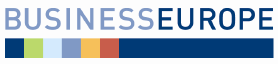 HSR SR dňa 26.11.2012									Bod č. 2 programuStanovisko Republikovej únie zamestnávateľovNávrh nariadenia vlády Slovenskej republiky, ktorým sa mení nariadenie vlády Slovenskej republiky č. 269/2010 Z. z., ktorým sa ustanovujú požiadavky na dosiahnutie dobrého stavu vôd.materiál na rokovaní HSR SR dňa 26.11.2012Stručný popis podstaty predkladaného materiálu a jeho relevancie z hľadiska RÚZMateriál predkladá na rokovanie Hospodárskej a sociálnej rady SR Ministerstvo životného prostredia SR na základe  Plánu legislatívnych úloh vlády SR na druhý polrok 2012Cieľom a obsahom materiálu je najmä:Návrh nariadenia vlády Slovenskej republiky, ktorým sa mení a dopĺňa nariadenie vlády Slovenskej republiky č. 269/2010 Z. z., ktorým sa ustanovujú požiadavky na dosiahnutie dobrého stavu vôd preberá niektoré články smernice Európskeho parlamentu a Rady 2010/75/EÚ z 24. novembra 2010 o priemyselných emisiách (integrovaná prevencia a kontrola znečisťovania životného prostredia)Smernica Európskeho parlamentu a Rady 2010/75/EÚ o priemyselných emisiách (integrovaná prevencia a kontrola znečisťovania životného prostredia) rieši znižovanie priemyselných emisií na princípoch prevencie a kontroly. Smernica zlučuje sedem smerníc upravujúcich ochranu ovzdušia a životného prostredia v niektorých priemyselných odvetviach. Návrh nariadenia vlády preberá tie články smernice, ktoré sa týkajú zariadení, ktoré vyrábajú oxid titaničitý (TiO2). Emisie z týchto zariadení vypúšťané do vody nesmú presiahnuť limitné hodnoty stanovené smernicou. Okrem transpozície citovanej smernice sa navrhujú aj ďalšie zmeny, ktoré sa  týkajú doplnení, spresnení a úprav platných  ustanovení, ktoré vyplynuli z poznatkov získaných pri ich uplatňovaní. Dopady materiálu na podnikateľské prostredie a verejné financie:Materiál nemá dopady na podnikateľské prostredie a verejné financiePostoj RÚZ k materiáluRÚZ nemala v medzirezortnom pripomienkovom konaní k návrhu zákona pripomienky. Materiál sa na rokovanie predkladá bez rozporov, pričom pripomienky zástupcov dotknutých odvetví boli aspoň čiastočne akceptované. Na základe uvedeného RÚZ nemá k návrhu pripomienky a berie ho na vedomie.Pripomienky RÚZ k materiáluBez pripomienok zo strany RÚZZdroj: RÚZ